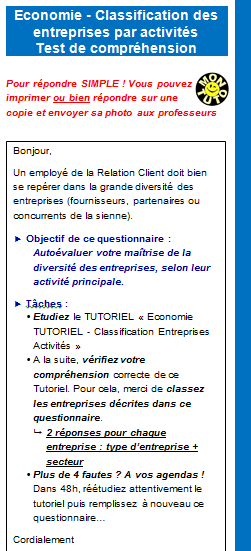 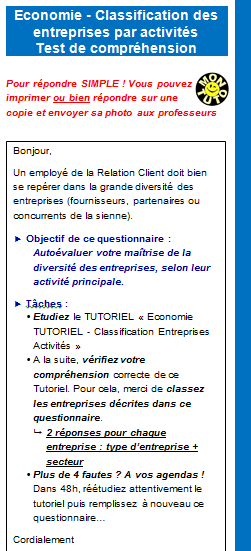 Astuce mobileAjustez votre écranà chaque colonne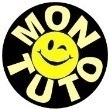 Pour répondre SIMPLE ! Vous pouvez imprimer ou bien répondre sur unecopie et envoyer sa photo aux professeurs1. L’hôtel de Mme L. DOR :	1.1	Entreprise agricole	1.2	Entreprise de la pêche	1.3	Entreprise d’exploitation forestière	1.4	Entreprise extractive	1.5	Entreprise du BTP	1.6	Entreprise industrielle ou industrie	1.7	Entreprise artisanale	1.8	Entreprise commerciale = Entreprise de la distribution = Commerce = Distributeur	1.9	Entreprise prestataire de service	1.10	Entreprise de la finance = institution financière	1.A	Secteur primaire	1.B	Secteur secondaire	1.C	Secteur tertiaire2. Le parc d'attractions Disneyland :	2.1	Entreprise agricole	2.2	Entreprise de la pêche	2.3	Entreprise d’exploitation forestière	2.4	Entreprise extractive	2.5	Entreprise du BTP	2.6	Entreprise industrielle ou industrie	2.7	Entreprise artisanale	2.8	Entreprise commerciale = Entreprise de la distribution = Commerce = Distributeur	2.9	Entreprise prestataire de service	2.10	Entreprise de la finance = institution financière	2.A	Secteur primaire	2.B	Secteur secondaire	2.C	Secteur tertiaire3. L’institut de beauté de Mme S. TÉTICIÈNE :	3.1	Entreprise agricole	3.2	Entreprise de la pêche	3.3	Entreprise d’exploitation forestière	3.4	Entreprise extractive	3.5	Entreprise du BTP	3.6	Entreprise industrielle ou industrie	3.7	Entreprise artisanale	3.8	Entreprise commerciale = Entreprise de la distribution = Commerce = Distributeur	3.9	Entreprise prestataire de service	3.10	Entreprise de la finance = institution financière	3.A	Secteur primaire	3.B	Secteur secondaire	3.C	Secteur tertiaire